Look and write.				Tom			Ben			Simba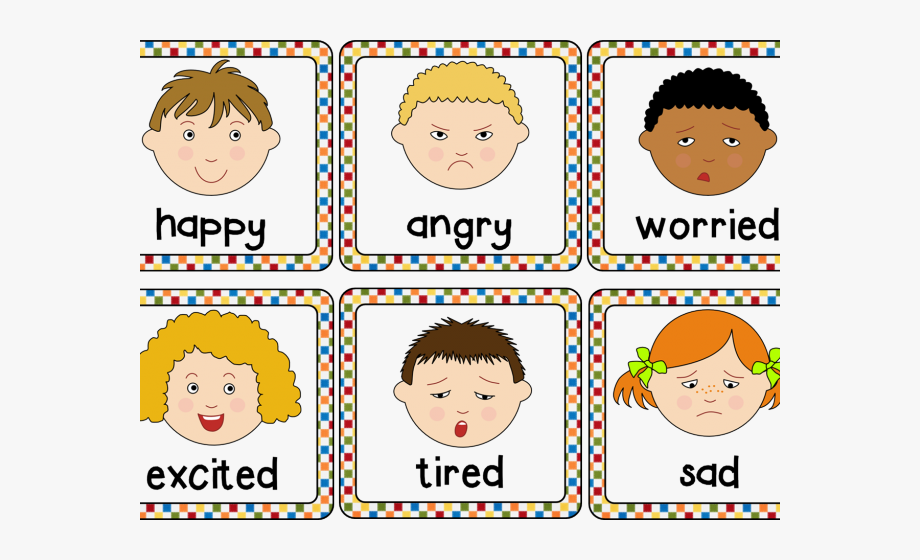 				Sally			Omar			LucyTom is _________Omar is ________Lucy is _________Ben is __________Write answers.Is Omar angry?  ______________Is Sally worried? _____________Is Tom happy?  ______________Is Lucy sad?      ______________Answer keya) happy, b) tired, c) sad, d) angrya) No, he isn’t. b) No, she isn’t. c) Yes, he is. d) Yes, she is.Name: ____________________________    Surname: ____________________________    Nber: ____   Grade/Class: _____Name: ____________________________    Surname: ____________________________    Nber: ____   Grade/Class: _____Name: ____________________________    Surname: ____________________________    Nber: ____   Grade/Class: _____Assessment: _____________________________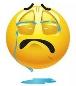 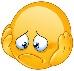 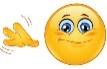 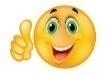 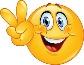 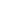 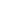 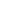 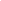 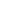 Date: ___________________________________________________    Date: ___________________________________________________    Assessment: _____________________________Teacher’s signature:___________________________Parent’s signature:___________________________